NO. 41 JOURNALof theHOUSE OF REPRESENTATIVESof theSTATE OF SOUTH CAROLINA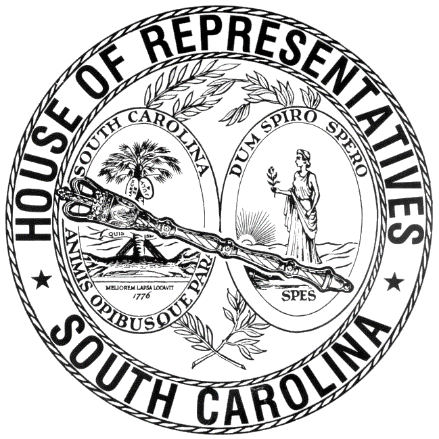 REGULAR SESSION BEGINNING TUESDAY, JANUARY 8, 2019 ________WEDNESDAY, MARCH 13, 2019(STATEWIDE SESSION)Indicates Matter StrickenIndicates New MatterThe House assembled at 10:30 a.m.Deliberations were opened with prayer by Rev. Charles E. Seastrunk, Jr., as follows:	Our thought for today is from Psalm 145:9: “The Lord is good to all, and His compassion is over all that He has made.”	Let us pray. Give us courage, O God, to tell stories of hope and Your love to all in this House. Remind us to know how to live as You have taught us. Spirit of truth, free us from all that distracts us from You and the work we are called to do. Continue to strengthen us and give these Representatives and staff the courage and integrity in all decisions they make. Bless our Nation, President, State, Governor, Speaker, staff, and all who give of their talents and time to this great cause. May we give thanks to our defenders of freedom and first responders. Heal the wounds, those seen and those hidden, of our brave warriors who suffer and sacrifice for our freedom. Lord, in Your mercy, hear our prayers. Amen.Pursuant to Rule 6.3, the House of Representatives was led in the Pledge of Allegiance to the Flag of the United States of America by the SPEAKER.After corrections to the Journal of the proceedings of yesterday, the SPEAKER ordered it confirmed.ROLL CALLThe roll call of the House of Representatives was taken resulting as follows:Total Present--111LEAVE OF ABSENCEThe SPEAKER granted Rep. LOFTIS a leave of absence for the day.LEAVE OF ABSENCEThe SPEAKER granted Rep. JORDAN a leave of absence for the day.LEAVE OF ABSENCEThe SPEAKER granted Rep. ALLISON a leave of absence for the day due to a family medical emergency.LEAVE OF ABSENCEThe SPEAKER granted Rep. COGSWELL a leave of absence for the day due to a family medical emergency.LEAVE OF ABSENCEThe SPEAKER granted Rep. THAYER a leave of absence for the day to attend the birth of a grandchild.LEAVE OF ABSENCEThe SPEAKER granted Rep. DANING a leave of absence for the day.LEAVE OF ABSENCEThe SPEAKER granted Rep. GILLIARD a leave of absence for the day due to medical reasons.LEAVE OF ABSENCEThe SPEAKER granted Rep. WHEELER a temporary leave of absence.H. 4000--SENT TO THE SENATEThe following Bill was taken up:H. 4000 -- Ways and Means Committee: A BILL TO MAKE APPROPRIATIONS AND TO PROVIDE REVENUES TO MEET THE ORDINARY EXPENSES OF STATE GOVERNMENT FOR THE FISCAL YEAR BEGINNING JULY 1, 2019, TO REGULATE THE EXPENDITURE OF SUCH FUNDS, AND TO FURTHER PROVIDE FOR THE OPERATION OF STATE GOVERNMENT DURING THIS FISCAL YEAR AND FOR OTHER PURPOSES.The yeas and nays were taken resulting as follows:  Yeas 100; Nays 2 Those who voted in the affirmative are:Total--100 Those who voted in the negative are:Total--2The Bill was read the third time and ordered sent to the Senate.  STATEMENT FOR JOURNAL	I was temporarily out of the Chamber on constituent business during the vote on H. 4000 during third reading. If I had been present, I would have voted in favor of the Bill.	Rep. Chris HartSTATEMENT FOR JOURNAL	I was unable to attend session today due to family matters.  If I had been in attendance I would have voted in favor of passing H. 4000 on third reading. 	Rep. David MackH. 4001--SENT TO THE SENATEThe following Joint Resolution was taken up:H. 4001 -- Ways and Means Committee: A JOINT RESOLUTION TO APPROPRIATE MONIES FROM THE CAPITAL RESERVE FUND FOR FISCAL YEAR 2018-2019, AND TO ALLOW UNEXPENDED FUNDS APPROPRIATED TO BE CARRIED FORWARD TO SUCCEEDING FISCAL YEARS AND EXPENDED FOR THE SAME PURPOSES.The yeas and nays were taken resulting as follows:  Yeas 94; Nays 1 Those who voted in the affirmative are:Total--94 Those who voted in the negative are:Total--1The Joint Resolution was read the third time and ordered sent to the Senate.  STATEMENT FOR JOURNAL	I was temporarily out of the Chamber on constituent business during the vote on H. 4001 during third reading. If I had been present, I would have voted in favor of the Joint Resolution.	Rep. Chris HartSTATEMENT FOR JOURNAL	House District 118 missed the vote on third reading for H. 4001 due to a meeting with the Beaufort and Jasper School Board, but affirms he would have voted ‘Yea’.	Rep. Bill HerbkersmanACTING SPEAKER CLARY IN CHAIRRECURRENCE TO THE MORNING HOURRep. FORREST moved that the House recur to the morning hour, which was agreed to.COMMUNICATIONThe following was received:March 12, 2019Speaker James H. “Jay” LucasSouth Carolina House of Representatives506 Blatt Building1105 Pendleton StreetColumbia, South Carolina  29201Dear Mr. Speaker:	I have served the South Carolina House of Representatives as Clerk since 2004 and it is with much feeling that I tenure my resignation effective midnight March 31, 2019.  This decision was one of the most difficult for me.  I have been blessed to work for the House in so many capacities over the years, and have had the opportunity to work and grow with so many highly skilled members of this great staff.  	It is a pleasure and a privilege to have shared and made so many friends along the way and am thankful for all of the support and kindness from this fine group of folks.  It is an honor and I am proud to have served the constituency of this great State as part of the General Assembly.	Thank you for all that you do.  God bless.Sincerely,Charles F. ReidClerk of the House/Received as information.REGULATION WITHDRAWN AND RESUBMITTEDDocument No. 4834Agency: Department of Natural ResourcesStatutory Authority: 1976 Code Sections 50-1-60, 50-1-200, 50-1-	220, 50-9-650, 50-11-10, 50-11-105, 50-11-310, 50-11-315, 50-11-	320, 50-11-365, 50-11-390, 50-11-410, 50-11-430, 50-11-500, 50-11-	520, 50-11-525, 50-11-530, 50-11-580, 50-11-2200, and 50-11-2210Seasons, Limits, Methods of Take and Special Use Restrictions on 	Wildlife Management AreasReceived by Speaker of the House of Representatives January 8, 2019Referred to Regulations and Administrative Procedures CommitteeLegislative Review Expiration May 8, 2019REGULATION WITHDRAWN AND RESUBMITTEDDocument No. 4850Agency: Department of Labor, Licensing and Regulation - Board of 	Examiners for Licensure of Professional Counselors, Marriage and 	Family Therapists, Addiction Counselors, and Psycho-Educational 	SpecialistsStatutory Authority: 1976 Code Sections 40-1-70 and 40-75-60Board of Examiners for Licensure of Professional Counselors, 	Marriage and Family Therapists, Addiction Counselors, and Psycho-	Educational SpecialistsReceived by Speaker of the House of Representatives January 8, 2019Referred to Regulations and Administrative Procedures CommitteeLegislative Review Expiration May 8, 2019REGULATION WITHDRAWN AND RESUBMITTEDDocument No. 4868Agency: Department of Labor, Licensing and Regulation - Building 	Codes CouncilStatutory Authority: 1976 Code Sections 6-9-40 and 40-1-70International Residential CodeReceived by Speaker of the House of Representatives January 8, 2019Referred to Regulations and Administrative Procedures CommitteeLegislative Review Expiration May 8, 2019REGULATION WITHDRAWN AND RESUBMITTEDDocument No. 4869Agency: Department of Labor, Licensing and Regulation - Building 	Codes CouncilStatutory Authority: 1976 Code Sections 6-9-40 and 40-1-70International Mechanical CodeReceived by Speaker of the House of Representatives January 8, 2019Referred to Regulations and Administrative Procedures CommitteeLegislative Review Expiration May 8, 2019REPORT OF STANDING COMMITTEERep. ALLISON, from the Committee on Education and Public Works, submitted a favorable report with amendments on:H. 3789 -- Reps. Willis, Allison, Bennett and Elliott: A BILL TO AMEND SECTIONS 56-1-35, 56-1-40, 56-1-140, 56-1-210, 56-1-2100, AND 56-1-3350, RELATING TO THE ISSUANCE, RENEWAL, AND EXPIRATION OF A DRIVER'S LICENSE, BEGINNER'S PERMIT, COMMERCIAL DRIVER LICENSE, AND SPECIAL IDENTIFICATION CARD, AND THE PLACEMENT OF A VETERAN DESIGNATION ON A DRIVER'S LICENSE OR SPECIAL IDENTIFICATION CARD, SO AS TO REVISE THE PERIOD IN WHICH A DRIVER'S LICENSE AND CERTAIN COMMERCIAL DRIVER LICENSES ARE VALID, TO REVISE THE FEE TO OBTAIN A DRIVER'S LICENSE, CERTAIN COMMERCIAL DRIVER LICENSES, AND SPECIAL IDENTIFICATION CARDS, TO REVISE THE DOCUMENTS THAT MUST BE PROVIDED TO THE DEPARTMENT OF MOTOR VEHICLES TO OBTAIN A VETERAN DESIGNATION ON A DRIVER'S LICENSE OR A SPECIAL IDENTIFICATION CARD, TO MAKE TECHNICAL CHANGES, AND TO PROVIDE THAT A PERSON IS PERMITTED TO ONLY HAVE ONE DRIVER'S LICENSE OR IDENTIFICATION CARD.Ordered for consideration tomorrow.HOUSE RESOLUTIONThe following was introduced:H. 4216 -- Reps. Hosey and Clyburn: A HOUSE RESOLUTION TO HONOR WILLIAM J. REID OF CHESTERFIELD COUNTY FOR HIS YEARS OF MEANINGFUL SERVICE TO THE MASONS AND TO CONGRATULATE HIM FOR HIS RECOGNITION BY THE SOUTH CAROLINA COUNSEL OF DELIBERATION.The Resolution was adopted.HOUSE RESOLUTIONThe following was introduced:H. 4217 -- Rep. Parks: A HOUSE RESOLUTION TO CONGRATULATE JAMES GIBSON ON THE OCCASION OF HIS NINETY-SIXTH BIRTHDAY, AND TO WISH HIM A JOYOUS BIRTHDAY CELEBRATION AND MANY YEARS OF CONTINUED HEALTH AND HAPPINESS.The Resolution was adopted.HOUSE RESOLUTIONThe following was introduced:H. 4218 -- Rep. McDaniel: A HOUSE RESOLUTION TO EXPRESS THE PROFOUND SORROW OF THE MEMBERS OF THE SOUTH CAROLINA HOUSE OF REPRESENTATIVES UPON THE PASSING OF CHERYL J. HOPKINS OF WINNSBORO AND TO EXTEND THE DEEPEST SYMPATHY TO HER FAMILY AND MANY FRIENDS.The Resolution was adopted.HOUSE RESOLUTIONThe following was introduced:H. 4219 -- Reps. Fry, Alexander, Allison, Anderson, Atkinson, Bailey, Bales, Ballentine, Bamberg, Bannister, Bennett, Bernstein, Blackwell, Bradley, Brawley, Brown, Bryant, Burns, Calhoon, Caskey, Chellis, Chumley, Clary, Clemmons, Clyburn, Cobb-Hunter, Cogswell, Collins, B. Cox, W. Cox, Crawford, Daning, Davis, Dillard, Elliott, Erickson, Felder, Finlay, Forrest, Forrester, Funderburk, Gagnon, Garvin, Gilliam, Gilliard, Govan, Hardee, Hart, Hayes, Henderson-Myers, Henegan, Herbkersman, Hewitt, Hill, Hiott, Hixon, Hosey, Howard, Huggins, Hyde, Jefferson, Johnson, Jordan, Kimmons, King, Kirby, Ligon, Loftis, Long, Lowe, Lucas, Mace, Mack, Magnuson, Martin, McCoy, McCravy, McDaniel, McGinnis, McKnight, Moore, Morgan, D. C. Moss, V. S. Moss, Murphy, B. Newton, W. Newton, Norrell, Ott, Parks, Pendarvis, Pope, Ridgeway, Rivers, Robinson, Rose, Rutherford, Sandifer, Simmons, Simrill, G. M. Smith, G. R. Smith, Sottile, Spires, Stavrinakis, Stringer, Tallon, Taylor, Thayer, Thigpen, Toole, Trantham, Weeks, West, Wheeler, White, Whitmire, R. Williams, S. Williams, Willis, Wooten, Young and Yow: A HOUSE RESOLUTION TO CONGRATULATE STEVEN M. GUYON-MARTIN OF HORRY COUNTY FOR HIS REMARKABLE ACCOMPLISHMENTS IN THE BOY SCOUTS OF AMERICA AND TO SALUTE HIM UPON HIS ACHIEVING THE CELEBRATED RANK OF EAGLE SCOUT, THE HIGHEST AWARD IN SCOUTING.The Resolution was adopted.HOUSE RESOLUTIONThe following was introduced:H. 4220 -- Reps. Thayer, Alexander, Allison, Anderson, Atkinson, Bailey, Bales, Ballentine, Bamberg, Bannister, Bennett, Bernstein, Blackwell, Bradley, Brawley, Brown, Bryant, Burns, Calhoon, Caskey, Chellis, Chumley, Clary, Clemmons, Clyburn, Cobb-Hunter, Cogswell, Collins, B. Cox, W. Cox, Crawford, Daning, Davis, Dillard, Elliott, Erickson, Felder, Finlay, Forrest, Forrester, Fry, Funderburk, Gagnon, Garvin, Gilliam, Gilliard, Govan, Hardee, Hart, Hayes, Henderson-Myers, Henegan, Herbkersman, Hewitt, Hill, Hiott, Hixon, Hosey, Howard, Huggins, Hyde, Jefferson, Johnson, Jordan, Kimmons, King, Kirby, Ligon, Loftis, Long, Lowe, Lucas, Mace, Mack, Magnuson, Martin, McCoy, McCravy, McDaniel, McGinnis, McKnight, Moore, Morgan, D. C. Moss, V. S. Moss, Murphy, B. Newton, W. Newton, Norrell, Ott, Parks, Pendarvis, Pope, Ridgeway, Rivers, Robinson, Rose, Rutherford, Sandifer, Simmons, Simrill, G. M. Smith, G. R. Smith, Sottile, Spires, Stavrinakis, Stringer, Tallon, Taylor, Thigpen, Toole, Trantham, Weeks, West, Wheeler, White, Whitmire, R. Williams, S. Williams, Willis, Wooten, Young and Yow: A HOUSE RESOLUTION TO RECOGNIZE AND HONOR THE MEMBERS OF THE SOUTH CAROLINA STATE GUARD, ALL VOLUNTEERS WHO SHARE A PASSION FOR SERVICE AND A STRONG COMMITMENT TO THEIR FELLOW SOUTH CAROLINIANS, AND TO DECLARE MAY 2019 AS "SOUTH CAROLINA STATE GUARD MONTH" IN THE PALMETTO STATE.Whereas, the members of the South Carolina House of Representatives deeply appreciate the protection that the South Carolina State Guard has provided to the citizens of this great State for almost three hundred fifty years; andWhereas, authorized by the South Carolina Code of Laws, the State Guard is a professional military organization and component of the South Carolina Military Department which supports a variety of critical functions of the State, county, and municipal governments, such as providing disaster-relief assistance to communities and local first-responder organizations; andWhereas, the South Carolina State Guard traces its earliest manifestation to the formation of the Charleston Militia in 1670, the colony’s first military organization, protecting residents in earliest days from pirates, foreign invaders, and Native-American raids; andWhereas, in January 1775, the South Carolina First Provincial Congress convened in Charleston, appointing a Committee of Safety responsible for the command of the province’s military and decreeing that all inhabitants of the colony should become equipped in the use of arms and that their officers should train in the use of arms every other week; and Whereas, leaders, such as Francis Marion, known as “The Swamp Fox”; Thomas Sumter; Andrew Pickens; and organizers of several artillery and naval components, fought scores of engagements against the British during the American Revolution; andWhereas, in the early 1800s, the South Carolina Militia contributed in taking Florida from Spain, and individual members fought in the War of 1812 and the Mexican War from 1846 to 1848; andWhereas, the State Guard is organized as an army brigade under the leadership of the Commander and is comprised of the Command Staff, the Chief of Staff Section, the Professional Services Command, and the 1st Civilian Support Brigade, which is further divided into three battalions.  The battalions are divided into companies which correspond to the boundaries of the six regions of the South Carolina Emergency Management Division; andWhereas, the State Guard trains new members at the McCrady Training Center in Eastover to provide a number of services: search and rescue operations, medical support, legal and engineering expertise, chaplain and counseling services, directing distribution of supplies, and providing military funeral honors to veterans; andWhereas, when serious natural or man-made disasters strike the State, the mission of the State Guard is to respond quickly to protect people and property and to help communities recover in coordination with the National Guard, law enforcement, and other state, county, and municipal agencies; andWhereas, the State Guard is part of the South Carolina Military Department and directed by the adjutant general, and its commander in chief is the Governor of the State of South Carolina; andWhereas, since 2015, the State Guard has answered when South Carolina has called by providing in excess of forty-four thousand hours of professional services, including deployments for recovery operations after Hurricanes Joaquin, Harvey, and Matthew; andWhereas, during 2018, the men and women of the State Guard provided in excess of ninety thousand hours to serve citizens of this State, and the members of the South Carolina House of Representatives value the sacrifice that those hours represent during times of disaster.  Now, therefore,Be it resolved by the House of Representatives:That the members of the South Carolina House of Representatives, by this resolution, recognize and honor the members of the South Carolina State Guard, all volunteers who share a passion for service and a strong commitment to their fellow South Carolinians, and declare May 2019 as “South Carolina State Guard Month” in the Palmetto State.The Resolution was adopted.HOUSE RESOLUTIONThe following was introduced:H. 4221 -- Reps. Blackwell, Taylor, Clyburn, Hixon and Young: A HOUSE RESOLUTION TO RECOGNIZE AND CONGRATULATE THE AIKEN GOLF CLUB ON RECEIVING THE "SOUTH CAROLINA'S BEST-KEPT SECRET" AWARD FROM THE SOUTH CAROLINA GOLF COURSE RATINGS PANEL.The Resolution was adopted.HOUSE RESOLUTIONThe following was introduced:H. 4222 -- Reps. B. Newton, Alexander, Allison, Anderson, Atkinson, Bailey, Bales, Ballentine, Bamberg, Bannister, Bennett, Bernstein, Blackwell, Bradley, Brawley, Brown, Bryant, Burns, Calhoon, Caskey, Chellis, Chumley, Clary, Clemmons, Clyburn, Cobb-Hunter, Cogswell, Collins, B. Cox, W. Cox, Crawford, Daning, Davis, Dillard, Elliott, Erickson, Felder, Finlay, Forrest, Forrester, Fry, Funderburk, Gagnon, Garvin, Gilliam, Gilliard, Govan, Hardee, Hart, Hayes, Henderson-Myers, Henegan, Herbkersman, Hewitt, Hill, Hiott, Hixon, Hosey, Howard, Huggins, Hyde, Jefferson, Johnson, Jordan, Kimmons, King, Kirby, Ligon, Loftis, Long, Lowe, Lucas, Mace, Mack, Magnuson, Martin, McCoy, McCravy, McDaniel, McGinnis, McKnight, Moore, Morgan, D. C. Moss, V. S. Moss, Murphy, W. Newton, Norrell, Ott, Parks, Pendarvis, Pope, Ridgeway, Rivers, Robinson, Rose, Rutherford, Sandifer, Simmons, Simrill, G. M. Smith, G. R. Smith, Sottile, Spires, Stavrinakis, Stringer, Tallon, Taylor, Thayer, Thigpen, Toole, Trantham, Weeks, West, Wheeler, White, Whitmire, R. Williams, S. Williams, Willis, Wooten, Young and Yow: A HOUSE RESOLUTION TO RECOGNIZE AND HONOR THE INDIAN LAND HIGH SCHOOL VARSITY WRESTLING TEAM, COACHES, AND SCHOOL OFFICIALS FOR A REMARKABLE SEASON AND TO CONGRATULATE THEM FOR WINNING THE 2019 SOUTH CAROLINA CLASS AAA STATE CHAMPIONSHIP TITLE.The Resolution was adopted.HOUSE RESOLUTIONThe following was introduced:H. 4223 -- Reps. R. Williams, Alexander, Allison, Anderson, Atkinson, Bailey, Bales, Ballentine, Bamberg, Bannister, Bennett, Bernstein, Blackwell, Bradley, Brawley, Brown, Bryant, Burns, Calhoon, Caskey, Chellis, Chumley, Clary, Clemmons, Clyburn, Cobb-Hunter, Cogswell, Collins, B. Cox, W. Cox, Crawford, Daning, Davis, Dillard, Elliott, Erickson, Felder, Finlay, Forrest, Forrester, Fry, Funderburk, Gagnon, Garvin, Gilliam, Gilliard, Govan, Hardee, Hart, Hayes, Henderson-Myers, Henegan, Herbkersman, Hewitt, Hill, Hiott, Hixon, Hosey, Howard, Huggins, Hyde, Jefferson, Johnson, Jordan, Kimmons, King, Kirby, Ligon, Loftis, Long, Lowe, Lucas, Mace, Mack, Magnuson, Martin, McCoy, McCravy, McDaniel, McGinnis, McKnight, Moore, Morgan, D. C. Moss, V. S. Moss, Murphy, B. Newton, W. Newton, Norrell, Ott, Parks, Pendarvis, Pope, Ridgeway, Rivers, Robinson, Rose, Rutherford, Sandifer, Simmons, Simrill, G. M. Smith, G. R. Smith, Sottile, Spires, Stavrinakis, Stringer, Tallon, Taylor, Thayer, Thigpen, Toole, Trantham, Weeks, West, Wheeler, White, Whitmire, S. Williams, Willis, Wooten, Young and Yow: A HOUSE RESOLUTION TO RECOGNIZE AND HONOR EVANGELIST MELISSA CANNON, UPON THE OCCASION OF HER RETIREMENT AFTER THIRTY YEARS OF EVANGELISM AND MEANINGFUL PRISON MINISTRY, AND TO WISH HER CONTINUED SUCCESS AND HAPPINESS IN ALL HER FUTURE ENDEAVORS.The Resolution was adopted.HOUSE RESOLUTIONThe following was introduced:H. 4224 -- Reps. Wooten, Alexander, Allison, Anderson, Atkinson, Bailey, Bales, Ballentine, Bamberg, Bannister, Bennett, Bernstein, Blackwell, Bradley, Brawley, Brown, Bryant, Burns, Calhoon, Caskey, Chellis, Chumley, Clary, Clemmons, Clyburn, Cobb-Hunter, Cogswell, Collins, B. Cox, W. Cox, Crawford, Daning, Davis, Dillard, Elliott, Erickson, Felder, Finlay, Forrest, Forrester, Fry, Funderburk, Gagnon, Garvin, Gilliam, Gilliard, Govan, Hardee, Hart, Hayes, Henderson-Myers, Henegan, Herbkersman, Hewitt, Hill, Hiott, Hixon, Hosey, Howard, Huggins, Hyde, Jefferson, Johnson, Jordan, Kimmons, King, Kirby, Ligon, Loftis, Long, Lowe, Lucas, Mace, Mack, Magnuson, Martin, McCoy, McCravy, McDaniel, McGinnis, McKnight, Moore, Morgan, D. C. Moss, V. S. Moss, Murphy, B. Newton, W. Newton, Norrell, Ott, Parks, Pendarvis, Pope, Ridgeway, Rivers, Robinson, Rose, Rutherford, Sandifer, Simmons, Simrill, G. M. Smith, G. R. Smith, Sottile, Spires, Stavrinakis, Stringer, Tallon, Taylor, Thayer, Thigpen, Toole, Trantham, Weeks, West, Wheeler, White, Whitmire, R. Williams, S. Williams, Willis, Young and Yow: A HOUSE RESOLUTION TO RECOGNIZE AND HONOR HENRY B. DINGLE, JR., OF LEXINGTON FOR HIS MANY YEARS OF DEDICATED SERVICE AND OUTSTANDING CONTRIBUTIONS AND ACCOMPLISHMENTS AS A PROFESSIONAL LAND SURVEYOR AND TO WISH HIM MUCH CONTINUED SUCCESS AND FULFILLMENT IN THE DAYS AHEAD.The Resolution was adopted.HOUSE RESOLUTIONThe following was introduced:H. 4225 -- Reps. Stavrinakis, Bennett, Brown, Chellis, Cogswell, Gilliard, Hewitt, Mace, Mack, McCoy, Pendarvis, Simmons and Sottile: A HOUSE RESOLUTION TO EXPRESS THE PROFOUND SORROW OF THE MEMBERS OF THE SOUTH CAROLINA HOUSE OF REPRESENTATIVES UPON THE PASSING OF CHARLES S. GOLDBERG, ESQUIRE, OF CHARLESTON AND TO EXTEND THE DEEPEST SYMPATHY TO HIS FAMILY AND MANY FRIENDS.The Resolution was adopted.HOUSE RESOLUTIONThe following was introduced:H. 4226 -- Reps. Sandifer, Bales, Bailey, Bamberg, Bennett, Blackwell, Bradley, Brown, Bryant, Calhoon, Caskey, Chellis, Cobb-Hunter, B. Cox, W. Cox, Daning, Davis, Erickson, Felder, Forrester, Funderburk, Garvin, Gilliam, Govan, Henegan, Hill, Hosey, Kimmons, Ligon, Mace, McDaniel, McKnight, Moore, Morgan, Murphy, W. Newton, Norrell, Pope, Ridgeway, Rivers, Rose, G. M. Smith, G. R. Smith, Sottile, Tallon, Thayer, West, White, Whitmire, R. Williams, S. Williams, Wooten and Yow: A HOUSE RESOLUTION TO EXPRESS THE APPRECIATION OF THE SOUTH CAROLINA HOUSE OF REPRESENTATIVES TO THE SOUTH CAROLINA CHAPTER OF ROLLING THUNDER FOR ITS PURCHASE AND DONATION TO THE HOUSE OF A POW/MIA CHAIR OF HONOR, AND TO FURTHER ACCEPT THIS WONDERFUL GIFT ON BEHALF OF ALL SOUTH CAROLINIANS TO BE LOCATED IN A PLACE OF HONOR IN THE BLATT BUILDING TO COMMEMORATE AND HONOR THE SERVICE AND SACRIFICE OF SOUTH CAROLINA'S AND THIS COUNTRY'S MILITARY PERSONNEL WHO WERE OR ARE PRISONERS OF WAR OR MISSING IN ACTION.Whereas, in November, 2017, a Chair of Honor was unveiled in the United States Capitol Visitor Center’s Emancipation Hall to commemorate American servicemen and women who were or are prisoners of war or missing in action (POW/MIA).  This chair is one of the original ordered in 1857 for the new House Chamber; andWhereas, the display of this chair was authorized by Congress in legislation that became law in 2016, and directed the Architect of the Capitol to obtain an appropriate chair featuring the POW/MIA symbol and place it in a permanent location in the U. S. Capitol; andWhereas, POW/MIA chairs are found across the United States, in sports arenas and stadiums, town halls and state capitols.  The chairs are meant to represent those service members who are unable to fill them because of their sacrifices.  They also remind us of the men and women who serve our country every day; andWhereas, the members of the House of Representatives are very grateful that the South Carolina Chapter of Rolling Thunder, a group of veterans with a record of distinguished military service, is sponsoring the purchase of a Chair of Honor for South Carolina, including being responsible for all expenses connected with the purchase; andWhereas, this chair will be presented to the House of Representatives, which by this resolution accepts this magnificent gift on behalf of all South Carolinians; andWhereas, the Speaker of the House, upon the recommendation of the House Military Caucus, will designate a place of honor in the Blatt Building, where this chair will be located and permanently unoccupied, to commemorate the service and sacrifice of South Carolina’s and this country’s POW/MIA military personnel.  Now, therefore,Be it resolved by the House of Representatives:That the members of the South Carolina House of Representatives express their appreciation to the South Carolina Chapter of Rolling Thunder for its purchase and donation to the House of a POW/MIA Chair of Honor, and accept this wonderful gift on behalf of all South Carolinians to be located in a place of honor in the Blatt Building to commemorate and honor the service and sacrifice of South Carolina’s and this country’s military personnel who were or are prisoners of war or missing in action.Be it further resolved that a copy of this resolution be presented to the South Carolina Chapter of Rolling Thunder.The Resolution was adopted.HOUSE RESOLUTIONThe following was introduced:H. 4227 -- Reps. McGinnis, Alexander, Clemmons, Crawford, Fry, Johnson, Hardee, Bailey, Anderson, Kirby, Hewitt, Atkinson, R. Williams, Jordan, Lucas, Hayes and Lowe: A HOUSE RESOLUTION TO EXPRESS THE CONGRATULATIONS OF THE SOUTH CAROLINA HOUSE OF REPRESENTATIVES TO ED PIOTROWSKI, A BELOVED MEDIA FIGURE IN THE PALMETTO STATE, ON COMPLETION OF TWENTY-FIVE YEARS' SERVICE WITH WPDE-TV IN FLORENCE AND TO WISH HIM CONTINUED SUCCESS IN AN OUTSTANDING CAREER IN BROADCASTING.The Resolution was adopted.HOUSE RESOLUTIONThe following was introduced:H. 4228 -- Rep. Parks: A HOUSE RESOLUTION TO RECOGNIZE AND HONOR BETHANY BAPTIST CHURCH IN MCCORMICK COUNTY AND TO CONGRATULATE THE CONGREGATION FOR ONE HUNDRED FIFTY YEARS OF FAITHFUL MINISTRY IN THE CLARKS HILL COMMUNITY.The Resolution was adopted.HOUSE RESOLUTIONThe following was introduced:H. 4229 -- Rep. Parks: A HOUSE RESOLUTION TO CONGRATULATE LUCILLE MITCHELL TOMPKINS ON THE OCCASION OF HER ONE HUNDREDTH BIRTHDAY AND TO WISH HER A JOYOUS BIRTHDAY CELEBRATION AND MUCH HAPPINESS IN THE DAYS AHEAD.The Resolution was adopted.HOUSE RESOLUTIONThe following was introduced:H. 4230 -- Reps. Ott, Alexander, Allison, Anderson, Atkinson, Bailey, Bales, Ballentine, Bamberg, Bannister, Bennett, Bernstein, Blackwell, Bradley, Brawley, Brown, Bryant, Burns, Calhoon, Caskey, Chellis, Chumley, Clary, Clemmons, Clyburn, Cobb-Hunter, Cogswell, Collins, B. Cox, W. Cox, Crawford, Daning, Davis, Dillard, Elliott, Erickson, Felder, Finlay, Forrest, Forrester, Fry, Funderburk, Gagnon, Garvin, Gilliam, Gilliard, Govan, Hardee, Hart, Hayes, Henderson-Myers, Henegan, Herbkersman, Hewitt, Hill, Hiott, Hixon, Hosey, Howard, Huggins, Hyde, Jefferson, Johnson, Jordan, Kimmons, King, Kirby, Ligon, Loftis, Long, Lowe, Lucas, Mace, Mack, Magnuson, Martin, McCoy, McCravy, McDaniel, McGinnis, McKnight, Moore, Morgan, D. C. Moss, V. S. Moss, Murphy, B. Newton, W. Newton, Norrell, Parks, Pendarvis, Pope, Ridgeway, Rivers, Robinson, Rose, Rutherford, Sandifer, Simmons, Simrill, G. M. Smith, G. R. Smith, Sottile, Spires, Stavrinakis, Stringer, Tallon, Taylor, Thayer, Thigpen, Toole, Trantham, Weeks, West, Wheeler, White, Whitmire, R. Williams, S. Williams, Willis, Wooten, Young and Yow: A HOUSE RESOLUTION TO CELEBRATE THE DECLARATION OF INDEPENDENCE AND THE UNITED STATES CONSTITUTION, WHICH TOGETHER ENUMERATE OUR UNALIENABLE RIGHTS AND LIBERTIES, AND TO PROCLAIM THURSDAY, MARCH 21, 2019, AS "LIBERTY DAY" IN SOUTH CAROLINA.Whereas, our rights and liberties as American citizens are rooted in the cherished documents of our nation, the Declaration of Independence and the United States Constitution, which set forth the principles on which the United States of America stands; andWhereas, during the Constitutional Convention of 1787, James Madison’s Virginia Plan became the foundation of the new American Constitution, replacing the Articles of Confederation and establishing our present form of government; andWhereas, Charles Pinckney of South Carolina was a delegate to the convention, and on the same day in 1787 on which Edmund Randolph presented the Virginia Plan, Pinckney presented a draft of a constitution, which is known as the Pinckney Plan; andWhereas, although the Virginia Plan was made the basis on which the new constitution was ordered, Charles Pinckney’s plan is credited with the substance of some thirty-one or thirty-two provisions of the Constitution, and he made valuable suggestions regarding phrasing and matters of detail; andWhereas, a leading architect of the Constitution, James Madison also served in the United States House of Representatives from 1789 to 1797; andWhereas, during his time in the United States House of Representatives, James Madison introduced several amendments to the Constitution to safeguard individual rights that became known as the Bill of Rights; andWhereas, Charles Pinckney later served as the president of the State Convention of 1790 that framed a new constitution for South Carolina.  He also served as governor of the State from 1789 to 1792 and from 1796 to 1798, and as a United States senator from 1799 to 1801; andWhereas, as Americans, we enjoy our freedom and the rule of law through these documents created by our founding fathers; andWhereas, the rich culture and history of the United States of America can be sustained as long as each succeeding generation maintains an understanding of, and commitment to, the principles of our founding documents; andWhereas, it is fitting and proper for the members of the South Carolina House of Representatives to pause in their deliberations in recognition of “Liberty Day” and to pay tribute to the remarkable achievements and extraordinary vision of our founding fathers and the rights, privileges, and responsibilities they secured for the citizens of the United States of America.  Now, therefore,Be it resolved by the House of Representatives:That the members of the South Carolina House of Representatives, by this resolution, celebrate the Declaration of Independence and the United States Constitution, which together enumerate our unalienable rights and liberties, and proclaim Thursday, March 21, 2019, as “Liberty Day” in South Carolina.The Resolution was adopted.HOUSE RESOLUTIONThe following was introduced:H. 4231 -- Rep. Clyburn: A HOUSE RESOLUTION TO EXPRESS THE PROFOUND SORROW OF THE MEMBERS OF THE SOUTH CAROLINA HOUSE OF REPRESENTATIVES UPON THE PASSING OF PHILIP HOWELL, PAST PRESIDENT OF THE AIKEN COUNTY NATIONAL ASSOCIATION FOR THE ADVANCEMENT OF COLORED PEOPLE, AND TO HONOR HIS REMARKABLE COMMITMENT TO THE IDEALS OF EQUALITY AND SERVING THE UNDERSERVED.The Resolution was adopted.HOUSE RESOLUTIONThe following was introduced:H. 4232 -- Reps. Erickson, B. Cox, Alexander, Allison, Anderson, Atkinson, Bailey, Bales, Ballentine, Bamberg, Bannister, Bennett, Bernstein, Blackwell, Bradley, Brawley, Brown, Bryant, Burns, Calhoon, Caskey, Chellis, Chumley, Clary, Clemmons, Clyburn, Cobb-Hunter, Cogswell, Collins, W. Cox, Crawford, Daning, Davis, Dillard, Elliott, Felder, Finlay, Forrest, Forrester, Fry, Funderburk, Gagnon, Garvin, Gilliam, Gilliard, Govan, Hardee, Hart, Hayes, Henderson-Myers, Henegan, Herbkersman, Hewitt, Hill, Hiott, Hixon, Hosey, Howard, Huggins, Hyde, Jefferson, Johnson, Jordan, Kimmons, King, Kirby, Ligon, Loftis, Long, Lowe, Lucas, Mace, Mack, Magnuson, Martin, McCoy, McCravy, McDaniel, McGinnis, McKnight, Moore, Morgan, D. C. Moss, V. S. Moss, Murphy, B. Newton, W. Newton, Norrell, Ott, Parks, Pendarvis, Pope, Ridgeway, Rivers, Robinson, Rose, Rutherford, Sandifer, Simmons, Simrill, G. M. Smith, G. R. Smith, Sottile, Spires, Stavrinakis, Stringer, Tallon, Taylor, Thayer, Thigpen, Toole, Trantham, Weeks, West, Wheeler, White, Whitmire, R. Williams, S. Williams, Willis, Wooten, Young and Yow: A HOUSE RESOLUTION TO RECOGNIZE THAT THE F-35 LIGHTNING II AND F-16 FIGHTING FALCON ARE CRITICAL TO AMERICA'S SECURITY, AS WELL AS IMPORTANT TO SOUTH CAROLINA, AND TO CALL FOR FULL F-35 FUNDING BY THE UNITED STATES CONGRESS.The Resolution was adopted.CONCURRENT RESOLUTIONThe following was introduced:H. 4233 -- Rep. Stringer: A CONCURRENT RESOLUTION TO REQUEST THE DEPARTMENT OF TRANSPORTATION NAME THE INTERSECTION LOCATED AT THE JUNCTION OF SOUTH CAROLINA HIGHWAY 14 AND FEWS CHAPEL ROAD IN GREENVILLE COUNTY "WILLIAM 'BUD' TURNER MEMORIAL INTERSECTION" AND ERECT APPROPRIATE MARKERS OR SIGNS AT THIS INTERSECTION CONTAINING THESE WORDS.The Concurrent Resolution was ordered referred to the Committee on Invitations and Memorial Resolutions.CONCURRENT RESOLUTIONThe following was introduced:H. 4234 -- Rep. Lucas: A CONCURRENT RESOLUTION TO WELCOME TO THE PALMETTO STATE THE HONORABLE GUDRUN YNGVADOTTIR, INTERNATIONAL PRESIDENT OF LIONS CLUBS INTERNATIONAL, ON THE OCCASION OF THE 95TH ANNUAL SOUTH CAROLINA LIONS MULTIPLE DISTRICT 32 STATE CONVENTION AND TO HONOR THE LIONS CLUBS FOR THEIR MANY YEARS OF COMMUNITY SERVICE.The Concurrent Resolution was agreed to and ordered sent to the Senate.CONCURRENT RESOLUTIONThe following was introduced:H. 4235 -- Rep. Yow: A CONCURRENT RESOLUTION TO REQUEST THE DEPARTMENT OF TRANSPORTATION NAME THE BRIDGE LOCATED ON HIGHWAY 1 APPROXIMATELY FOUR MILES OUTSIDE THE TOWN OF MCBEE "SERGEANT DARRYL QUICK MEMORIAL BRIDGE" AND ERECT APPROPRIATE MARKERS OR SIGNS AT THIS LOCATION CONTAINING THIS DESIGNATION.The Concurrent Resolution was ordered referred to the Committee on Invitations and Memorial Resolutions.CONCURRENT RESOLUTIONThe following was introduced:H. 4236 -- Rep. Alexander: A CONCURRENT RESOLUTION TO REQUEST THE DEPARTMENT OF TRANSPORTATION NAME THE PORTION OF COIT STREET IN THE CITY OF FLORENCE FROM ITS INTERSECTION WITH SUMTER STREET TO ITS INTERSECTION WITH DARLINGTON STREET "REVEREND DR. WILLIAM EDWARD CHANEY WAY" AND ERECT APPROPRIATE MARKERS OR SIGNS ALONG THIS PORTION OF HIGHWAY CONTAINING THIS DESIGNATION.The Concurrent Resolution was ordered referred to the Committee on Invitations and Memorial Resolutions.CONCURRENT RESOLUTIONThe following was introduced:H. 4237 -- Reps. Henegan, Alexander, Allison, Anderson, Atkinson, Bailey, Bales, Ballentine, Bamberg, Bannister, Bennett, Bernstein, Blackwell, Bradley, Brawley, Brown, Bryant, Burns, Calhoon, Caskey, Chellis, Chumley, Clary, Clemmons, Clyburn, Cobb-Hunter, Cogswell, Collins, B. Cox, W. Cox, Crawford, Daning, Davis, Dillard, Elliott, Erickson, Felder, Finlay, Forrest, Forrester, Fry, Funderburk, Gagnon, Garvin, Gilliam, Gilliard, Govan, Hardee, Hart, Hayes, Henderson-Myers, Herbkersman, Hewitt, Hill, Hiott, Hixon, Hosey, Howard, Huggins, Hyde, Jefferson, Johnson, Jordan, Kimmons, King, Kirby, Ligon, Loftis, Long, Lowe, Lucas, Mace, Mack, Magnuson, Martin, McCoy, McCravy, McDaniel, McGinnis, McKnight, Moore, Morgan, D. C. Moss, V. S. Moss, Murphy, B. Newton, W. Newton, Norrell, Ott, Parks, Pendarvis, Pope, Ridgeway, Rivers, Robinson, Rose, Rutherford, Sandifer, Simmons, Simrill, G. M. Smith, G. R. Smith, Sottile, Spires, Stavrinakis, Stringer, Tallon, Taylor, Thayer, Thigpen, Toole, Trantham, Weeks, West, Wheeler, White, Whitmire, R. Williams, S. Williams, Willis, Wooten, Young and Yow: A CONCURRENT RESOLUTION TO RECOGNIZE AND CELEBRATE THE 107TH ANNIVERSARY OF GIRL SCOUTS OF THE UNITED STATES OF AMERICA AND TO HONOR GIRL SCOUTS OF EASTERN SOUTH CAROLINA, GIRL SCOUTS OF SOUTH CAROLINA, MOUNTAINS TO MIDLANDS, AND THE GIRL SCOUT MOVEMENT FOR PROVIDING GIRLS WITH A SAFE, INCLUSIVE, ALL-GIRL SPACE TO ENHANCE THEIR SKILLS AND DEVELOP LEADERSHIP ABILITIES BY DECLARING THE WEEK OF MARCH 10, 2019, TO BE "GIRL SCOUTS' WEEK".Whereas, the year 2019 marks the 107th anniversary of Girl Scouts of the United States of America, the largest and most successful leadership program for girls in the world; andWhereas, Girl Scout unleashes the G.I.R.L. (Go-getter, Innovator, Risk-taker, Leader) in every girl, preparing her for a lifetime of leadership; and Whereas, Girl Scouts combine time-tested, research-backed  methods with exciting, modern programming that speaks to today’s girls and  is designed  to cater to the strengths of girls’ leadership development; andWhereas, Girl Scouts offer girls twenty-first century programming in science, technology, engineering, and math (STEM), the outdoors, entrepreneurship, and beyond, helping girls develop invaluable life skills and take the lead early and often; andWhereas, as the world’s premier leadership development organization for girls, Girl Scouts welcome girls of all backgrounds and interest who want to develop the courage, confidence, and character to make the world a better place; and Whereas, research shows that girls learn best in an all-girl, girl-led environment in which their specific needs are addressed and met; and Whereas, the Girl Scout Gold Award, the highest and most prestigious award in Girl Scouting, calls on Girls Scouts in grades nine through twelve to take on projects that have a measurable and sustainable impact on a community by first assessing a need, designing a solution, completing a project, and inspiring others to sustain it; andWhereas, with more than one hundred years of experience, Girl Scouts brings a wealth of knowledge to programs that deliver girls cornerstone experiences with benefits that last a lifetime; and Whereas, today, more than fifty million women are Girl Scout alums and 2.6 million girls and adults are current members. Now, therefore, Be it resolved by the House of Representatives, the Senate concurring:That the members of the General Assembly, by this resolution, recognize and celebrate the 107th anniversary of Girl Scouts of the United States of America and honor Girl Scouts of Eastern South Carolina, Girl Scouts of South Carolina, Mountains to Midlands, and the Girl Scout Movement for providing girls with a safe, inclusive, all-girl space to enhance their skills and develop leadership abilities by declaring the week of March 10, 2019, to be “Girl Scouts’ Week”.Be it further resolved that a copy of this resolution be presented to Girl Scouts of South Carolina, Mountains to Midlands, and Girl Scouts of Eastern South Carolina.The Concurrent Resolution was agreed to and ordered sent to the Senate.CONCURRENT RESOLUTIONThe Senate sent to the House the following:S. 478 -- Senator Shealy: A CONCURRENT RESOLUTION TO RECOGNIZE TUESDAY, APRIL 16, 2019, AS "DONOR DAY" IN SOUTH CAROLINA; TO HONOR ALL THOSE WHO HAVE MADE THE DECISION TO GIVE THE GIFT OF LIFE; TO FOCUS ATTENTION ON THE EXTREME NEED FOR ORGAN, EYE, AND TISSUE DONATION; AND TO ENCOURAGE ALL RESIDENTS TO TAKE ACTION AND SIGN UP ON SOUTH CAROLINA'S ORGAN AND TISSUE DONOR REGISTRY AT THEIR LOCAL SOUTH CAROLINA DEPARTMENT OF MOTOR VEHICLES OFFICE OR AT DONATE LIFE SOUTH CAROLINA'S WEBSITE.The Concurrent Resolution was agreed to and ordered returned to the Senate with concurrence.INTRODUCTION OF BILLS  The following Bills were introduced, read the first time, and referred to appropriate committees:H. 4238 -- Reps. Loftis, Burns, Chumley, Magnuson, Elliott, Anderson, Kirby, Henderson-Myers, R. Williams, Jefferson, Spires, Bennett, G. R. Smith, Stringer and Toole: A BILL TO AMEND THE CODE OF LAWS OF SOUTH CAROLINA, 1976, BY ADDING SECTION 6-11-337 SO AS TO PROVIDE THAT AFTER THE EFFECTIVE DATE OF THIS SECTION, THE GOVERNING BODIES OF SPECIAL PURPOSE AND PUBLIC SERVICE DISTRICTS IN THIS STATE MUST BE COMPOSED OF NO LESS THAN FIVE MEMBERS.Referred to Committee on Labor, Commerce and IndustryH. 4239 -- Rep. Hewitt: A BILL TO AMEND SECTION 50-5-715, CODE OF LAWS OF SOUTH CAROLINA, 1976, RELATING TO TRAWLING RESTRICTION AREAS WITHIN THE GENERAL TRAWLING ZONE, SO AS TO PROVIDE THAT A CERTAIN AREA IS CLOSED TO TRAWLING FROM MAY FIRST THROUGH SEPTEMBER FIFTEENTH AND TO REMOVE LANGUAGE CONCERNING THIS AREA.Referred to Committee on Agriculture, Natural Resources and Environmental AffairsH. 4240 -- Rep. Toole: A BILL TO AMEND SECTION 2-17-15, CODE OF LAWS OF SOUTH CAROLINA, 1976, RELATING TO PERSONS PROHIBITED FROM SERVING AS LOBBYISTS, SO AS TO INCREASE THE WAITING PERIOD FROM ONE TO FIVE YEARS DURING WHICH THESE PERSONS MAY NOT SERVE AS A LOBBYIST AFTER LEAVING PUBLIC OFFICE, AND TO CONFORM THE APPLICABLE DATES OF THESE PERSONS' ELECTION OR APPOINTMENT TO PUBLIC OFFICE OR SERVICE.Referred to Committee on JudiciaryH. 4241 -- Reps. Martin and Atkinson: A BILL TO AMEND SECTION 12-6-1140, AS AMENDED, CODE OF LAWS OF SOUTH CAROLINA, 1976, RELATING TO DEDUCTIONS FROM INDIVIDUAL TAXABLE INCOME, SO AS TO REQUIRE A MEMBER OF THE STATE GUARD TO COMPLETE A MINIMUM OF ONE HUNDRED NINETY-TWO HOURS OF TRAINING OR DRILL EACH YEAR IN ORDER TO QUALIFY FOR THE DEDUCTION.Referred to Committee on Ways and MeansH. 4242 -- Reps. Ott, McCoy, Cobb-Hunter, Herbkersman, Taylor and Stavrinakis: A BILL TO AMEND THE CODE OF LAWS OF SOUTH CAROLINA, 1976, BY ADDING CHAPTER 36 TO TITLE 2 SO AS TO CREATE THE "SOUTH CAROLINA RACING STUDY COMMITTEE" TO EXAMINE ISSUES RELATED TO REGULATING AND ENCOURAGING ALL FORMS OF RACING PRESENT IN THIS STATE OR WHICH MAY BE PRESENT IN THE FUTURE, TO PROVIDE FOR THE MEMBERSHIP, DUTIES, STAFFING, AND RESPONSIBILITIES OF THE STUDY COMMITTEE, AND TO PROVIDE THAT THE STUDY COMMITTEE SHALL SUBMIT ITS FIRST REPORT TO THE CHAIRMAN OF THE HOUSE OF REPRESENTATIVES AND SENATE JUDICIARY COMMITTEES RESPECTIVELY, AND TO THE HOUSE OF REPRESENTATIVES AND SENATE AS A WHOLE, TOGETHER WITH ITS RECOMMENDATIONS, INCLUDING ANY RECOMMENDED CHANGES IN STATE LAW, ON OR BEFORE JULY 1, 2020, AND ANNUALLY AFTER THAT IN THE SAME MANNER ON OR BEFORE JULY FIRST.Referred to Committee on JudiciaryH. 4243 -- Reps. Simrill, Lucas, Pope, G. M. Smith, Rutherford, King, Felder, Bryant, D. C. Moss, B. Newton, Ligon and V. S. Moss: A BILL TO AMEND SECTION 12-6-3360, CODE OF LAWS OF SOUTH CAROLINA, 1976, RELATING TO THE JOB TAX CREDIT, SO AS TO PROVIDE FOR A PROFESSIONAL SPORTS TEAM; TO AMEND SECTION 4-9-30, RELATING TO THE DESIGNATION OF POWERS UNDER THE ALTERNATE FORMS OF GOVERNMENT, SO AS TO PROHIBIT THE LEVY OF COUNTY LICENSE FEES AND TAXES ON A PROFESSIONAL SPORTS TEAM; TO AMEND SECTION 5-7-30, RELATING TO POWERS OF A MUNICIPALITY, SO AS TO PROHIBIT THE LEVY OF A BUSINESS LICENSE TAX ON A PROFESSIONAL SPORTS TEAM; AND BY ADDING SECTION 5-3-20 SO AS TO PROVIDE THAT THE REAL PROPERTY OWNED BY A PROFESSIONAL SPORTS TEAM MAY NOT BE ANNEXED BY A MUNICIPALITY WITHOUT PRIOR WRITTEN CONSENT OF THE PROFESSIONAL SPORTS TEAM.Referred to Committee on Ways and MeansH. 4244 -- Rep. Sandifer: A BILL TO AMEND SECTION 38-78-20, CODE OF LAWS OF SOUTH CAROLINA, 1976, RELATING TO DEFINITIONS APPLICABLE TO SERVICE CONTRACTS, SO AS TO EXPAND THE DEFINITION OF "SERVICE CONTRACT" AND "WARRANTY" AND TO DEFINE THE TERMS "ROAD HAZARD", "THEFT PROTECTION PROGRAM", AND "THEFT PROTECTION PROGRAM WARRANTY"; TO AMEND SECTION 38-78-30, RELATING TO SERVICE CONTRACT REQUIREMENTS, SO AS TO EXCLUDE A SERVICE CONTRACT PROVIDER THAT INSURES THEIR OBLIGATIONS UNDER A REIMBURSEMENT INSURANCE POLICY FROM THE FINANCIAL STATEMENT REQUIREMENT FOR REGISTRATION WITH THE DIRECTOR OF THE DEPARTMENT OF INSURANCE; AND TO AMEND SECTION 38-78-50, RELATING TO REQUIRED PROVISIONS IN SERVICE CONTRACTS, SO AS TO REQUIRE A CERTAIN DISCLOSURE.Referred to Committee on Labor, Commerce and IndustryH. 4245 -- Reps. Ligon, Kirby, Ott, Hewitt, Atkinson, Hiott, Hixon and Pope: A BILL TO AMEND THE CODE OF LAWS OF SOUTH CAROLINA, 1976, BY ADDING ARTICLE 5 TO CHAPTER 17, TITLE 47 SO AS TO PROVIDE IT IS UNLAWFUL TO ADVERTISE, SELL, LABEL, OR MISREPRESENT AS "MEAT" OR "CLEAN MEAT" ALL OR PART OF A CARCASS THAT IS CELL-CULTURED MEAT/PROTEIN, OR IS NOT DERIVED FROM HARVESTED PRODUCTION LIVESTOCK OR POULTRY, AND TO PROVIDE A PENALTY.Referred to Committee on Agriculture, Natural Resources and Environmental AffairsH. 4246 -- Reps. Sandifer and Thayer: A BILL TO AMEND ACT 60 OF 2017, RELATING TO CRIMINAL BACKGROUND CHECKS BY THE REAL ESTATE COMMISSION, SO AS TO CHANGE THE TIME EFFECTIVE DATE TO JULY 1, 2020.Referred to Committee on Labor, Commerce and IndustryH. 4247 -- Reps. Jefferson, King, Bernstein, Parks, Alexander, Thigpen, McDaniel, Cobb-Hunter, R. Williams and Ridgeway: A BILL TO AMEND THE CODE OF LAWS OF SOUTH CAROLINA, 1976, BY ADDING SECTION 53-3-250 SO AS TO DESIGNATE THE MONTH OF JUNE OF EACH YEAR AS "GUN VIOLENCE AWARENESS MONTH".Referred to Committee on Invitations and Memorial ResolutionsS. 359 -- Senators Gambrell, Johnson, Senn, Grooms, Cromer and Scott: A BILL TO AMEND THE CODE OF LAWS OF SOUTH CAROLINA, 1976, BY ADDING ARTICLE 21 TO CHAPTER 71, TITLE 38 SO AS TO ESTABLISH A LICENSE REQUIREMENT FOR PHARMACY BENEFITS MANAGERS, TO PROHIBIT A PHARMACY BENEFITS MANAGER FROM RESTRICTING OR PENALIZING A PHARMACY FROM DISCLOSING CERTAIN INFORMATION, TO PROHIBIT A PHARMACY BENEFITS MANAGER FROM UNDERTAKING CERTAIN ACTIONS, TO SET CERTAIN REQUIREMENTS FOR A MAXIMUM ALLOWABLE COST LIST, AND TO AUTHORIZE THE DIRECTOR OF THE DEPARTMENT OF INSURANCE TO ENFORCE THE PROVISIONS OF THIS ARTICLE; TO AMEND SECTION 38-2-10, AS AMENDED, RELATING TO ADMINISTRATIVE PENALTIES, SO AS TO APPLY CERTAIN ADMINISTRATIVE PENALTIES TO PHARMACY BENEFITS MANAGERS; TO AMEND SECTION 38-71-1810, RELATING TO PHARMACY AUDIT RIGHTS, SO AS TO ALLOW A PHARMACY TO SUBMIT RECORDS IN AN ELECTRONIC FORMAT OR BY CERTIFIED MAIL AND TO PROHIBIT CERTAIN ERRORS FROM SERVING AS THE SOLE BASIS OF THE REJECTION OF A CLAIM; AND TO REPEAL ARTICLE 20 OF CHAPTER 71, TITLE 38 RELATING TO PHARMACY BENEFIT MANAGERS.Referred to Committee on Labor, Commerce and IndustryRETURNED WITH CONCURRENCEThe Senate returned to the House with concurrence the following:H. 4188 -- Reps. Gagnon, West, Alexander, Allison, Anderson, Atkinson, Bailey, Bales, Ballentine, Bamberg, Bannister, Bennett, Bernstein, Blackwell, Bradley, Brawley, Brown, Bryant, Burns, Calhoon, Caskey, Chellis, Chumley, Clary, Clemmons, Clyburn, Cobb-Hunter, Cogswell, Collins, B. Cox, W. Cox, Crawford, Daning, Davis, Dillard, Elliott, Erickson, Felder, Finlay, Forrest, Forrester, Fry, Funderburk, Garvin, Gilliam, Gilliard, Govan, Hardee, Hart, Hayes, Henderson-Myers, Henegan, Herbkersman, Hewitt, Hill, Hiott, Hixon, Hosey, Howard, Huggins, Hyde, Jefferson, Johnson, Jordan, Kimmons, King, Kirby, Ligon, Loftis, Long, Lowe, Lucas, Mace, Mack, Magnuson, Martin, McCoy, McCravy, McDaniel, McGinnis, McKnight, Moore, Morgan, D. C. Moss, V. S. Moss, Murphy, B. Newton, W. Newton, Norrell, Ott, Parks, Pendarvis, Pope, Ridgeway, Rivers, Robinson, Rose, Rutherford, Sandifer, Simmons, Simrill, G. M. Smith, G. R. Smith, Sottile, Spires, Stavrinakis, Stringer, Tallon, Taylor, Thayer, Thigpen, Toole, Trantham, Weeks, Wheeler, White, Whitmire, R. Williams, S. Williams, Willis, Wooten, Young and Yow: A CONCURRENT RESOLUTION TO RECOGNIZE AND HONOR CHANDLER SMALLEY FOR AN EXTRAORDINARY SEASON AND TO CONGRATULATE HIM FOR WINNING THE 2019 SOUTH CAROLINA HIGH SCHOOL LEAGUE CLASS AA/A INDIVIDUAL STATE CHAMPIONSHIP TITLE.Rep. HIOTT moved that the House do now adjourn to next meet Tuesday, March 19, at noon, which was agreed to.ADJOURNMENTAt 11:50 a.m. the House in accordance with the motion of Rep. HIOTT adjourned to meet at 12:00 noon Tuesday, March 19.***H. 3789	8H. 4000	3, 4, 5H. 4001	5, 6H. 4188	29H. 4216	9H. 4217	9H. 4218	10H. 4219	10H. 4220	11H. 4221	13H. 4222	13H. 4223	14H. 4224	15H. 4225	16H. 4226	16H. 4227	18H. 4228	18H. 4229	18H. 4230	19H. 4231	21H. 4232	21H. 4233	22H. 4234	22H. 4235	22H. 4236	23H. 4237	23H. 4238	26H. 4239	26H. 4240	26H. 4241	26H. 4242	27H. 4243	27H. 4244	28H. 4245	28H. 4246	28H. 4247	28S. 359	29S. 478	25AlexanderAndersonAtkinsonBaileyBalesBallentineBannisterBennettBernsteinBlackwellBradleyBrawleyBrownBryantBurnsCalhoonCaskeyChellisClaryClemmonsClyburnCobb-HunterCollinsB. CoxW. CoxCrawfordDavisDillardElliottEricksonFelderFinlayForrestForresterFryFunderburkGagnonGarvinGilliamGovanHardeeHartHayesHenderson-MyersHeneganHerbkersmanHewittHillHiottHixonHoseyHowardHugginsHydeJeffersonJohnsonKimmonsKingKirbyLigonLongLoweLucasMaceMagnusonMartinMcCoyMcCravyMcDanielMcGinnisMcKnightMooreMorganD. C. MossV. S. MossMurphyB. NewtonW. NewtonNorrellOttParksPendarvisPopeRidgewayRiversRoseRutherfordSandiferSimmonsSimrillG. M. SmithG. R. SmithSottileSpiresStavrinakisStringerTallonTaylorThigpenTooleTranthamWeeksWestWheelerWhiteWhitmireR. WilliamsS. WilliamsWillisWootenYowAlexanderAndersonAtkinsonBaileyBalesBallentineBannisterBennettBernsteinBlackwellBradleyBrawleyBrownBryantBurnsCalhoonCaskeyChellisClaryClemmonsClyburnCobb-HunterCollinsB. CoxW. CoxCrawfordDavisDillardElliottEricksonFelderFinlayForrestForresterFryFunderburkGagnonGarvinGilliamHardeeHayesHenderson-MyersHeneganHerbkersmanHewittHiottHixonHoseyHugginsHydeJeffersonJohnsonKimmonsKingKirbyLigonLongLoweLucasMaceMartinMcCoyMcCravyMcDanielMcGinnisMcKnightMorganD. C. MossV. S. MossMurphyB. NewtonW. NewtonNorrellOttParksPendarvisPopeRidgewayRiversRoseSandiferSimmonsSimrillG. M. SmithG. R. SmithSottileSpiresStavrinakisStringerTallonTaylorTooleTranthamWeeksWestWhitmireR. WilliamsS. WilliamsWillisYowHillMagnusonAlexanderAndersonAtkinsonBaileyBalesBallentineBannisterBennettBernsteinBlackwellBradleyBrawleyBrownBryantBurnsCalhoonCaskeyChellisClaryClyburnCobb-HunterCollinsB. CoxW. CoxDavisDillardElliottEricksonFelderFinlayForrestForresterFunderburkGagnonGarvinGilliamHardeeHayesHenderson-MyersHeneganHewittHiottHixonHoseyHugginsHydeJeffersonKimmonsKingKirbyLigonLongLoweLucasMagnusonMartinMcCoyMcDanielMcGinnisMcKnightMorganD. C. MossV. S. MossMurphyW. NewtonNorrellOttParksPendarvisPopeRidgewayRiversRoseSandiferSimmonsSimrillG. M. SmithG. R. SmithSottileSpiresStavrinakisStringerTallonTaylorTooleTranthamWeeksWestWhitmireR. WilliamsS. WilliamsWillisWootenYowHill